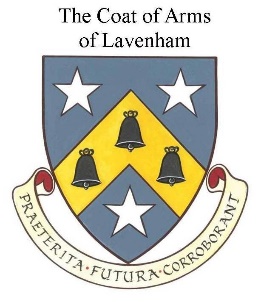 LAVENHAM PARISH  COUNCILEnvironment PolicyAs a Parish Council responsible for service delivery in the built and natural environments, we can, through the advice given to parishioners and those working with us, make a contribution towards the protection of our local environment. Lavenham Parish Council aims to achieve the following:- Comply with all relevant local, national and international environmental legislation that impinges upon our activities When no legislation exists, aspire to positively influence parishioners to incorporate environmental considerations in all aspects of parish life Endeavour to positively influence suppliers, service providers and the public towards environmental excellence Adopt environmental principles for purchasing consumables, minimising waste, efficient use of energy and water and ensuring that wastes are recycled whenever practicable and disposed of appropriately Encourage adherence by all to guidance for the protection of conservation areas that is documented at a national and local level and in the Lavenham Neighbourhood PlanTo work with Babergh District Council’s Environmental Enforcement Teamfor the environmental improvement of the parish. 	Reviewed and	Adopted:   	8th May 2019                        	                   														      			To be reviewed: 		May 2023